РЕШЕНИЕ23.06.2020                                                    п. Чкаловский                                                         № 226О назначении выборов депутатов Совета депутатов муниципального образования  Чкаловский  сельсовет Асекеевского района Оренбургской области   четвертого созыва             В соответствии со статьей 10 Федерального закона от 12.06.2002 г № 67- ФЗ «Об основных гарантиях избирательных прав и права на участие в референдуме граждан Российской Федерации»,  статьей 7 Закона Оренбургской области от 05.11.2009 г. № 3209/719-IV-ОЗ «О выборах депутатов представительных органов муниципальных образований в Оренбургской области», руководствуясь статьями 9 и 22 Устава муниципального образования  Чкаловский сельсовет,   Совет депутатов  РЕШИЛ: Назначить выборы депутатов Совета депутатов муниципального образования  Чкаловский сельсовет Асекеевского района Оренбургской области четвертого  созыва на 13 сентября 2020 года.Опубликовать  настоящее решение на страницах районной газеты «Родные просторы», не позднее чем через пять дней со дня его принятия.Настоящее решение вступает в силу со дня его подписания.Председатель Совета депутатов                                                     Ю.В. ГромовГлава   муниципального образования                                           Э.Н. Косынко                                                      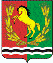 СОВЕТ ДЕПУТАТОВМУНИЦИПАЛЬНОГО ОБРАЗОВАНИЯ ЧКАЛОВСКИЙ СЕЛЬСОВЕТАСЕКЕЕВСКОГО РАЙОНА ОРЕНБУРГСКОЙ ОБЛАСТИтретьего созыва